БАРИШІВСЬКА СЕЛИЩНА РАДАОПОРНИЙ ЗАКЛАД ОСВІТИ «БАРИШІВСЬКИЙ ЛІЦЕЙ»                                            НАКАЗ16.03.2023                               смт Баришівка                               №  11-оПро зміну структури навчального рокуНа виконання листа Київської обласної військової адміністрації 
від 18.10.2022 № 6560/06/32.01-2022 управління освіти, молоді та спорту Баришівської селищної ради повідомляє, що освітній процес у 2022/2023 навчальному році відповідно до постанови Кабінету Міністрів України від     24 червня 2022 року № 711 «Про початок навчального року під час дії правового режиму воєнного стану в Україні» розпочався 01 вересня 2022 року і триватиме до 30 червня 2023 року. Згідно із законом України «Про внесення змін до деяких законів України в сфері освіти щодо врегулювання окремих питань освітньої діяльності в умовах воєнного стану» 2022/2023 навчальний рік може тривати більше або менше 175 днів. Зазначаємо, що тривалість навчального року визначається з урахуванням проведення навчальних екскурсій та навчальної практики, додаткових консультацій для усунення прогалин у навчанні здобувачів освіти та інших форм організації освітнього процесу, що визначені освітньою програмою закладу. Відповідно до п. 4 ст. 10 Закону України «Про повну загальну середню освіту» структура і тривалість навчального року, навчального тижня, навчального дня, занять, відпочинку між ними, форми організації освітнього процесу визначаються педагогічною радою закладу освіти у межах часу, передбаченого освітньою програмою, відповідно до обсягу навчального навантаження, встановленого відповідним навчальним планом, та з урахуванням вікових особливостей, фізичного, психічного та інтелектуального розвитку дітей, особливостей регіону тощо. Тривалість канікул у закладах освіти протягом навчального року не може становити менше 30 календарних днів. Відповідно до законодавства, рішення про зміну структури навчального року приймається педагогічною радою закладу освіти, листа управління освіти, молоді та спорту Баришівської селищної ради від 15.03.2023 № 01-16/295 «Про зміну структури навчального закладу», згідно рішення педагогічної ради,НАКАЗУЮ:Внести зміни до  структури навчального року шляхом перенесення весняних канікул з 27.03-02.04.2023 на 03.04-09.04.2023.Класним керівникам 1-11-х класів донести дану інформацію до батьків та учнів ОЗО та філії опорного закладу.Контроль за виконанням наказу залишаю за собою.Директор ОЗО                                    Наталія КАЛМИКОВА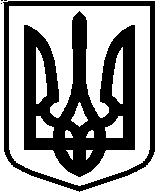 